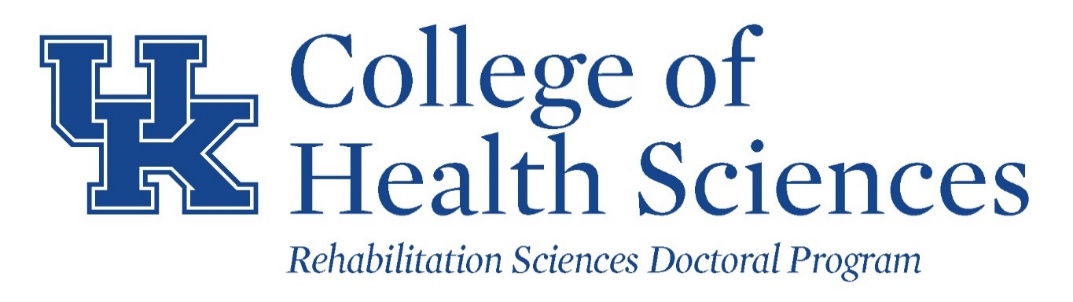 Doctoral Research Assistantship Position AvailableThe program in Rehabilitation Sciences at the University of Kentucky is seeking a highly motivated student interested in pursuing a PhD with an emphasis in patient-reported outcomes after knee injury and identifying factors that influence the progression of posttraumatic osteoarthritis. Applicants should have a personal interest in knee injuries, functional testing, and rehabilitation.  The person in this position will be working directly with Austin Stone, MD and Cale Jacobs, PhD. Qualifications:1. A background in musculoskeletal disorders. A degree in physical therapy or athletic training with eligibility for licensure in the state of Kentucky is preferred but not required2. Previous experience in research3. Very well organized with good computer skills4. Good oral and written communication skillsInformation about the Rehabilitation Sciences Doctoral Program The mission of the Rehabilitation Sciences Doctoral Program is to fulfill a leadership role in addressing the rehabilitation needs of individuals in the Commonwealth of Kentucky and beyond through research, education, and service. The program is designed to produce research and academic leaders in rehabilitation sciences for the professions of communication disorders, physical therapy, occupational therapy, and athletic training. The Rehabilitation Sciences Doctoral Program at the University of Kentucky is among the few of its kind in the nation to grant a Ph.D. in Rehabilitation Sciences and has one of the highest percentages of students graduating within five years at the university. The program has a strong emphasis on research and provides very diverse research experiences in the different areas of physical rehabilitation. Research interests from faculty range from community-based to basic science bench research and a number of laboratories in the College of Health Sciences are available to prospective students (see: https://www.uky.edu/chs/academic-programs/rehabilitation-sciences-phd-program/labs). The position includes a 12-month stipend, as well as a tuition waiver for fall and spring semesters and health insurance. Lexington is a beautiful city situated in the rolling foot hills of the bluegrass region of Kentucky.  There are numerous outdoor activities ranging from climbing to caving and kayaking, all within an hour’s drive.  Lexington also has a rich cultural environment with a strong arts and music scene.  Additionally, Lexington benefits from a very reasonable cost of living and temperate weather.If interested in this funded research assistantship please email a letter of interest specifying your strengths for this position and CV to: cale.jacobs@uky.eduCale Jacobs, PhD, ATCAssistant Professor, Director of Orthopedic ResearchDepartment of Orthopaedic Surgery & Sports Medicine740 S Limestone, Suite K401Lexington, KY 40536-0284Office: (859) 218-3055